به نام ایزد  دانا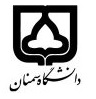 (کاربرگ طرح درس)                   تاریخ بهروز رسانی:  8/2/1401             دانشکده     مهندسی مواد و متالورژی                                               نیمسال اول سال تحصیلی ...بودجهبندی درسمقطع: کارشناسی□  کارشناسی ارشد▄  دکتری□مقطع: کارشناسی□  کارشناسی ارشد▄  دکتری□مقطع: کارشناسی□  کارشناسی ارشد▄  دکتری□تعداد واحد: نظری 2تعداد واحد: نظری 2فارسی: بازدارنده های خوردگیفارسی: بازدارنده های خوردگینام درسپیشنیازها و همنیازها:پیشنیازها و همنیازها:پیشنیازها و همنیازها:پیشنیازها و همنیازها:پیشنیازها و همنیازها:لاتین:Corrosion Inhibitorsلاتین:Corrosion Inhibitorsنام درسشماره تلفن اتاق: 02331532374شماره تلفن اتاق: 02331532374شماره تلفن اتاق: 02331532374شماره تلفن اتاق: 02331532374مدرس/مدرسین: محبوبه آزادیمدرس/مدرسین: محبوبه آزادیمدرس/مدرسین: محبوبه آزادیمدرس/مدرسین: محبوبه آزادیمنزلگاه اینترنتی: mazadi.profile.semnan.ac.irمنزلگاه اینترنتی: mazadi.profile.semnan.ac.irمنزلگاه اینترنتی: mazadi.profile.semnan.ac.irمنزلگاه اینترنتی: mazadi.profile.semnan.ac.irپست الکترونیکی: m.azadi@semnan.ac.irپست الکترونیکی: m.azadi@semnan.ac.irپست الکترونیکی: m.azadi@semnan.ac.irپست الکترونیکی: m.azadi@semnan.ac.irبرنامه تدریس در هفته و شماره کلاس:برنامه تدریس در هفته و شماره کلاس:برنامه تدریس در هفته و شماره کلاس:برنامه تدریس در هفته و شماره کلاس:برنامه تدریس در هفته و شماره کلاس:برنامه تدریس در هفته و شماره کلاس:برنامه تدریس در هفته و شماره کلاس:برنامه تدریس در هفته و شماره کلاس:اهداف درس: آموزش مباحث پیشرفته در بازدارنده ها اهداف درس: آموزش مباحث پیشرفته در بازدارنده ها اهداف درس: آموزش مباحث پیشرفته در بازدارنده ها اهداف درس: آموزش مباحث پیشرفته در بازدارنده ها اهداف درس: آموزش مباحث پیشرفته در بازدارنده ها اهداف درس: آموزش مباحث پیشرفته در بازدارنده ها اهداف درس: آموزش مباحث پیشرفته در بازدارنده ها اهداف درس: آموزش مباحث پیشرفته در بازدارنده ها امکانات آموزشی مورد نیاز:-امکانات آموزشی مورد نیاز:-امکانات آموزشی مورد نیاز:-امکانات آموزشی مورد نیاز:-امکانات آموزشی مورد نیاز:-امکانات آموزشی مورد نیاز:-امکانات آموزشی مورد نیاز:-امکانات آموزشی مورد نیاز:-امتحان پایانترمامتحان میانترمارزشیابی مستمر(کوئیز و تمرین)ارزشیابی مستمر(کوئیز و تمرین)فعالیتهای کلاسی و آموزشی و سمینارفعالیتهای کلاسی و آموزشی و سمینارنحوه ارزشیابینحوه ارزشیابی12-14-226-46-4درصد نمرهدرصد نمره[1] Green corrosion inhibitors, V.S. Sastri, Wiley[2] Corrosion inhibitors, C.C. Naltane, NACE[3] Corrosion inhibitors, I.LI Rozenfeld, MC Craw-Hill4- کنترل خوردگی در صنایع، سیدرضی[1] Green corrosion inhibitors, V.S. Sastri, Wiley[2] Corrosion inhibitors, C.C. Naltane, NACE[3] Corrosion inhibitors, I.LI Rozenfeld, MC Craw-Hill4- کنترل خوردگی در صنایع، سیدرضی[1] Green corrosion inhibitors, V.S. Sastri, Wiley[2] Corrosion inhibitors, C.C. Naltane, NACE[3] Corrosion inhibitors, I.LI Rozenfeld, MC Craw-Hill4- کنترل خوردگی در صنایع، سیدرضی[1] Green corrosion inhibitors, V.S. Sastri, Wiley[2] Corrosion inhibitors, C.C. Naltane, NACE[3] Corrosion inhibitors, I.LI Rozenfeld, MC Craw-Hill4- کنترل خوردگی در صنایع، سیدرضی[1] Green corrosion inhibitors, V.S. Sastri, Wiley[2] Corrosion inhibitors, C.C. Naltane, NACE[3] Corrosion inhibitors, I.LI Rozenfeld, MC Craw-Hill4- کنترل خوردگی در صنایع، سیدرضی[1] Green corrosion inhibitors, V.S. Sastri, Wiley[2] Corrosion inhibitors, C.C. Naltane, NACE[3] Corrosion inhibitors, I.LI Rozenfeld, MC Craw-Hill4- کنترل خوردگی در صنایع، سیدرضیمنابع و مآخذ درسمنابع و مآخذ درستوضیحاتمبحثشماره هفته آموزشیآشنایی با نحوه اجرای درس و کلاس و آشنایی مقدماتی با بازدارنده و دیدگاه صنعتی در مورد آن1فصل اول- تعریف اولیه و ترمودینامیک2فصل اول- سینتیک واکنش های خوردگی3فصل دوم- انواع بازدارنده ها4ادامه فصل دوم- نحوه اندازه گیری میزان خوردگی و بازدارندگی5ادامه فصل دوم- نحوه اندازه گیری میزان خوردگی به صورت غیرمستقیم6فصل سوم- جذب در بازدارندگی ، انواع مکانیزم جذب (لانگمویر، تمکین و ...)7فصل چهارم- تئوری بازدارندگی خوردگی8ادامه فصل چهارم- تئوری بازدارندگی خوردگی و تاثیر عوامل محیطی9فصل پنجم- مکانیزم های بازدارندگی10ادامه فصل پنجم- مکانیزم های بازدارندگی در محیط های مختلف (اسیدشویی و ...)11فصل ششم- معرفی بازدارنده های صنعتی در صنایع مختلف از جمله صنایع پتروشیمی و آبهای صنعتی12ادامه فصل ششم- معرفی بازدارنده های صنعتی در سیستم های آبی (آشامیدنی و صنعتی)13فصل هفتم- بازدارنده های سبز14ارائه مقالات مهم در زمینه بازدارنده15ارائه سمینار دانشجویان16